First Mennonite Church of Christian  Organist – Hazel Voth, Worship Leader – Pat Goering, Song Leader – Gin NiehageMay 14, 2023Gathering and PraisingPrelude						Welcome					      Morning PrayerAnnouncementsCall to WorshipLeader:  God, our Creator, we give you thanks for those who have been mothers to us.People:  Help us inherit from them, that which will make us more fully your people.Leader:  Where they have offered us blessing of love,People:  May we incorporate those gifts into our lives.Leader:  Where they have hurt us or fallen short of our expectations,People:  May we learn from them, that we might not repeat their mistakes.Leader:  May the honor we convey toward our mothers reflect the honor that we feel toward you.*Hymn – “Joyful, Joyful, We Adore Thee”		           VT #103	    “You are exalted”				             VT #86Scripture – Mark 6:1-6      Matthew 13:54-58Special Music 	- Piano Solo				Steve KaufmanOffering   (put your offering in the plate at the back of the church)Offertory PrayerReceiving God’s WordSermon – “Is not his mother called Mary”            Pastor Pete EmeryHymn – “Be Thou My Vision”		      VT #549 vs 1,2,4,5Sharing with One AnotherMothers/Mothering Day PresentationSharing Joys and Prayer RequestsPrayer of the Church  Going in God’s Name*Sending Song - “The Lord Lift You Up”		           VT #832*Benediction*Those who are able are invited to standPastor Pete EmeryPastor Pete’s email:  fmcc.pastorpete@gmail.comPastor Pete’s Cell Phone:  785-577-1447Pastor’s office Hours:  Monday-Friday 9:00 am-3:00 pmStudy Phone 620-345-8766Church Secretary:  Lurline WiensLurline’s phone number:  620-345-6657Lurline’s email:  fmcc.secretary1@gmail.comOffice hours:  Tues. 1:00-4:30PM, Thurs-Fri. 8:30AM-11:30amChurch Phone:  620-345-2546Church Website:  www.fmccmoundridge.org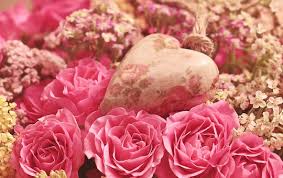 First Mennonite Church of ChristianMoundridge, KSA Welcoming Community of Christians for PeaceMay 14, 2023PRAYER PLACES/JOYOUS JOURNEYSSheryl Stucky has moved into Room 615B at Pine Village.  Stop in to see her.Pam Frey is at home following hip replacement.  She is doing good.Bob Tieszen is dealing with health issues.  Please pray for Bob and Caryl.Bev Hasan’s step father, Delmar Voran, passed away, April 22, 2023.  “A mother’s love will never end.  It is there from beginning to end.”If you have prayer requests or items of joy, contact one of the Care Team members so we can add those requests as needed.  Members are:  Pat Krehbiel, Dwight Goering or Cheri Kaufman.OpportunitiesToday:    9:30:  Sunday School	   10:30:  Worship ServiceMay 20:  Church cemetery work day, 9:00 amMay 21:  Eric Schrag from Pine Village will speakJune 4:  Church Service in the park with pot luck lunchJuly 15-16:  Camp Mennoscah with Eden ChurchSunday, May 21: Pianist – Lu Goering, Worship Leader – Lurline Wiens, Special Music – FMCC SingersGet out there and push, and stand up, and get in the way…..                                              - John LewisAnnouncementsArtwork for the sermon -  A Mother's Love Holds the World -contemporary artist Mary Jane Millerhttps://diglib.library.vanderbilt.edu/diglib-fulldisplay.pl?SID=20230509120205898&code=act&RC=59655&Row=13Cemetery Work Day is being planned for Saturday, May 20 at 9:00 am.  Projects needing to be done are tree trimming, maybe cutting down a dead tree or two and maybe filling some graves that need it.  If you cannot help on this day but still want to do something, the week of May 22-25, the cemetery will need to be trimmed, around graves, fences and other areas needed.  All help is greatly appreciated.On behalf of the Worship Commission of Eden, we wanted to again formally invite your congregation to our Retreat Weekend at Camp Mennoscah on July 15-16 this summer. It is usually from 2pm on Saturday to 2pm on Sunday including a few swimming times, recreation, Sat supper, Sunday breakfast and lunch, campfire, devotions, and a worship service on Sunday morning.  More details will follow.  If anyone from our congregation is interested in working with Eden committee on planning the Sunday Service, please let Lurline know and she will pass that on to Eden.A modification to the cemetery policy has been approved by the council. In the Cemetery policy section VIII. Monuments and Grave Specifications, part C reads, “All new graves shall have a box such as a vault that will prevent settlement of the grave.  This will not apply to cremated remains.”    The new part C will read, “All new graves may have a box such as a vault that will prevent settlement of the grave, but this is optional.  A grave without a box such as a vault will have a one-time charge of $2,500 for upkeep of the settling of the grave.  This will not apply to cremated remains.”The Kansas Mennonite Relief Sale Annual Dinner and Meeting will be Thursday, May 25, 6:00 pm at First Mennonite Church, McPherson.  The cost of the meal is $20.00.  Please RSVP to  Barb BJ Reeves at bj.reeves@live.com or call/text 620-543-6863 by May 21.  Come celebrate the success of the MCC Sale!Camp Mennoscah continues to raise money through the M&MProject. Our list of Fire Keepers - givers who have promised to add$1,000 to this fund by the end of the calendar year - is growing.Remember, money raised for the M&M Project, will be matched by,dollar for dollar, up to $100,000 by a generous donor.  Now is the time to sign up - your family, your Sunday School class, your small group, yourself - to be a Fire Keeper! You can pay immediately, give monthly, orpay closer to the end of the year. Receiving money now allows for funds to be used immediately that need attention now, like AC in the Retreat Center this summer.  For more information, got to the Mennoscah Website, or contact Tammy Duvanel Unruh at tammy.d.unruh@campmennoscah.org.New in the Library:“Immigrants Land” – Cheryl D. Clay      (This is the 2nd book about Larry’s great, great Grandfather)Bethel College announcements are on the south bulletin board.